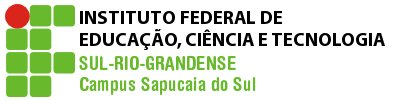 4. PROCEDIMENTOS DIDÁTICOS: - Atividades em duplas e em trios;- Apresentação de trabalhos;- Atividades de compreensão e produção oral;- Exposição participada dos conteúdos previstos na ementa da disciplina;- Pesquisas em livros, revistas e na internet que subsidiem as discussões em aula;- Utilização de estratégias de leitura que possibilitem a compreensão de textos em língua inglesa apesar das limitações de conhecimento linguístico do aluno;- Leitura, interpretação de textos autênticos que abordem os conteúdos previstos na disciplina;- Produção de textos em nível básico relacionados aos conteúdos previstos na disciplina;- Atividades de análise linguística das estruturas e do vocabulário mais recorrentes nos textos estudados, associando estrutura, significado e uso;- Apresentações orais que abordem as situações previstas na ementa da disciplina.5. PROCEDIMENTOS E CRITÉRIOS DE AVALIAÇÃO: Apresentação oral 1 (3,0) + Avaliação escrita individual: leitura e interpretação de texto (3,0) + Prova final individual e sem consulta (4,0) = 10,0.Para as apresentações orais, serão adotados os Critérios de avaliação de apresentações orais (Anexo I). * O aluno terá direito a recuperar uma prova não realizada na última semana de aula do semestre vigente com conteúdo cumulativo e peso correspondente à avaliação perdida pelo aluno.Observação: As ausências deverão ser justificadas na CORAC no prazo de até 02 (dois) dias úteis após a data de término da ausência.  Pedidos posteriores a este prazo não serão considerados.Legislação – Justificativa da Falta- Decreto-Lei 715-69 - relativo à prestação do Serviço Militar (Exército, Marinha e Aeronáutica).- Lei 9.615/98 - participação do aluno em competições esportivas institucionais de cunho oficial representando o País.- Lei 5.869/79 - convocação para audiência judicial.Legislação – Ausência Autorizada (Exercícios Domiciliares)- Decreto-Lei 1,044/69 - dispõe sobre tratamento excepcional para os alunos portadores de afecções que indica.- Lei 6.202/75 - amparo a gestação, parto ou puerpério.- Decreto-Lei 57.654/66 - lei do Serviço Militar (período longo de afastamento).- Lei 10.412 - às mães adotivas em licença-maternidade.7. Bibliografia básica: DICIONÁRIO Oxford escolar para estudantes brasileiros de inglês. Oxford:Oxford University Press, 2002.FLOWER, J. Start Building your Own Vocabulary, Elementary. Hove,England: Language Teaching Publications, 1995.MUNHOZ, Rosangela. Inglês Instrumental. Estratégias de Leitura. Vols I e II.São Paulo: Editora Texto Novo, 2002.MURPHY, Raymond. Essential grammar in English. Cambridge, England:Cambridge University Press, 1998.8.Bibliografia complementar: SOUZA, Adriana Grade Fiori. et al. Leitura em língua inglesa: UmaAbordagem Instrumental. São Paulo: DISAL, 2005.SWAN, Michael. Practical English usage. New Edition. Oxford: OxfordUniversity Press, 2001.CRONOGRAMAINSTITUTO FEDERAL SUL-RIO-GRANDENSE - CAMPUS SAPUCAIA DO SULCurso: Técnico em AdministraçãoDisciplina: Inglês Instrumental      Professor: Dr. Gisvaldo Bezerra Araújo-SilvaAno/semestre: 2019/1                                                       Turma: 5FE-mail: gsilva@sapucaia.ifsul.edu.br                                                                                                    ANEXO ICritérios de avaliação de apresentações oraisOs itens descritos abaixo serão avaliados de 0 a 0,5. 0 quer dizer que o item em questão é inexistente ou totalmente insatisfatório e 5; totalmente satisfatório. A soma de pontos será equivalente à nota total da avaliação do grupo. Valor máximo da apresentação: 3,0 (três). Observação: Em caso de desempenhos muito díspares no mesmo grupo, cada aluno será avaliado individualmente nos itens 3 e 5.PLANO DE ENSINOCurso: Técnico em AdministraçãoDisciplina: Inglês Instrumental      Turma: 5FProfessor: Dr. Gisvaldo Bezerra Araújo-SilvaCarga horária total: 30h           Ano/semestre: 2019/1                                        2.OBJETIVOS: - Empregar estratégias adequadas para aquisição de vocabulário e produção de textos simples (orais e escritos) em língua inglesa;- Refletir sobre o papel da língua inglesa na sociedade contemporânea e sobre as possibilidades de inserção em várias comunidades por meio de seu uso;- Adquirir vocabulário e estruturas da língua inglesa relativos às atividades do cotidiano;- Utilizar estratégias adequadas para aquisição das competências de leitura e interpretação de textos em língua inglesa;- Refletir sobre as representações e ideologias presentes nos textos estudados;- Exercitar a criatividade por meio da língua inglesa e de usos da língua portuguesa que incluam a língua inglesa; - Compreender textos (orais e escritos), levando em consideração as relações existentes entre léxico, estrutura, contexto e produção de sentido; - Produzir textos (orais e escritos) em língua inglesa adequados ao contexto de circulação desses textos e aos sentidos pretendidos em nível básico.3. CONTEÚDOS PROGRAMÁTICOS:UNIDADE I – Estratégias de Leitura1.1 Predicting: exploração prévia do tema1.2 Skimming: ideia principal do texto1.3 Scanning: busca de informação específica no texto1.4 Recursos não-verbais1.5 Elementos icônicos no texto1.6 Palavras cognatas e palavras-chaveUNIDADE II – Organização Textual2.1 Referência contextual2.2 Grupos nominaisUNIDADE III – Formação de Palavras3.1 Prefixação e sufixação3.2 Marcadores de tempos verbais3.3 Uso eficaz do dicionário e de outras fontes de consulta on-line6. Horários disponíveis para atendimento presencialQuinta-feira das 19 às 20:30 e sexta-feira das 15 às 16:30. Estarei à disposição na sala dos professores. AulaDataConteúdo programático120/02Atividade de apresentação.227/02Apresentação do plano de ensino. Leitura de texto: Predicting: exploração prévia do tema306/03Leitura de texto: Skimming: ideia principal do texto e Scanning: busca de informação específica no texto413/03Estratégias de leitura: Recursos não-verbais e elementos icônicos no texto.520/03Pesquisa sobre países anglofalantes: língua, cultura, população, política e economia.627/03Conclusão das pesquisa e ensaio para apresentação. 703/04Apresentação da pesquisa: 3,0.810/04Apresentação da pesquisa: 3,0.917/04Palavras cognatas e palavras-chave.1024/04Leitura de texto técnico: prefixação e sufixação.01/05Feriado: dia do trabalho.1108/05Preenchimento de currículo em inglês.1215/05Atividades do NAPNE NUGAI 1322/05Preenchimento de ficha para emprego em inglês.1429/05Avaliação escrita e sem consulta: 3,0.05/06Grupos nominais1512/06Referência contextual.1619/06Prefixação e sufixação1726/06Marcadores de tempos verbais.1803/07Avaliação final do semestre: 4,0.1910/07Resultados e revisão dos conteúdos do semestre.2008/05Recuperação da nota do semestre.Item0123451- O trabalho apresenta capa com identificação, sequência lógica de slides, referências bibliográficas?2- Apresentação é interessante? Traz imagens e dados relevantes para responder ao que foi proposto?3- O grupo mostra ter se preparado para apresentação? Os membros da equipe demonstram integração?4- A linguagem apresentada é adequada? Passou por uma boa revisão gramatical e/ou ortográfica?5- A pronúncia e linguagem utilizadas são claras?  É possível perceber que os alunos se preparam para a apresentação?6- A apresentação responde ao que foi proposto?